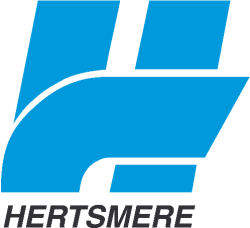 1. Which of the following applies to you?  (please tick as appropriate)1. Which of the following applies to you?  (please tick as appropriate)1. Which of the following applies to you?  (please tick as appropriate)1aAbout the application*About the application*1aI am making a new application(Please complete the form as fully as possible)1aOROR1aI am making an application to amend details held on the Council’s Register(Please complete your name and address, along with the parts of the form relevant to the information you wish to add/amend)1bAbout me*About me*1bI am applying as the nominated member of an individual household  (If yes, go to Section 2)1bOROR1bI am applying as a member of a group of households or association (If yes, go to Section 3)Note: While any adult individual may apply to be included on the register, we recommend you apply on behalf of your household or your association of households.  A household may consist of 1, 2 or more people living together. The household may already exist or may be concealed (e.g. an adult living with parents may be seeking to live in a separate home).Note: While any adult individual may apply to be included on the register, we recommend you apply on behalf of your household or your association of households.  A household may consist of 1, 2 or more people living together. The household may already exist or may be concealed (e.g. an adult living with parents may be seeking to live in a separate home).Note: While any adult individual may apply to be included on the register, we recommend you apply on behalf of your household or your association of households.  A household may consist of 1, 2 or more people living together. The household may already exist or may be concealed (e.g. an adult living with parents may be seeking to live in a separate home).2. Details for an Individual Household2. Details for an Individual Household2. Details for an Individual Household2a*Title2b*First name2c*Last name2d*Home Address2eCorrespondence address (if different from home address)2fTelephone number2gEmail address2h*Date of birthDay:     Month:   Year:  2i*NationalityPlease go to Section 4Please go to Section 4Please go to Section 43. Details for an Association3. Details for an Association3. Details for an AssociationThe Association3a*Name of Association3b*Address of AssociationLead Contact for the Association3c*Title3d*First name3e*Last name3f*Address (if different from the Association’s address)3gTelephone number3hEmail address3i*Date of birthDay:    Month:   Year:  3j*NationalityPlease go to Section 4, and after that list all the members of the association with their details (i.e. complete Section 5).Please go to Section 4, and after that list all the members of the association with their details (i.e. complete Section 5).Please go to Section 4, and after that list all the members of the association with their details (i.e. complete Section 5).4. Plots of Land required4. Plots of Land required4. Plots of Land required4. Plots of Land required4. Plots of Land requiredPlease provide more information about the plot or plots you or your association are seeking to acquire. Please provide more information about the plot or plots you or your association are seeking to acquire. Please provide more information about the plot or plots you or your association are seeking to acquire. Please provide more information about the plot or plots you or your association are seeking to acquire. Please provide more information about the plot or plots you or your association are seeking to acquire. Nature of the Plot(s) – in Hertsmere4aHow many plots are you seeking to acquire? *(Please state the number)4bWhere do you wish to build (in Hertsmere)? Anywhere  In selected location(s)  Anywhere  In selected location(s)  Anywhere  In selected location(s) 4cIf you have particular location preferences, please state in order of priority (with the highest priority first)4cIf you have particular location preferences, please state in order of priority (with the highest priority first)4cIf you have particular location preferences, please state in order of priority (with the highest priority first)4cIf you have particular location preferences, please state in order of priority (with the highest priority first)4cIf you have particular location preferences, please state in order of priority (with the highest priority first)4cIf you have particular location preferences, please state in order of priority (with the highest priority first)4cIf you have particular location preferences, please state in order of priority (with the highest priority first)4dWhen is the land required? Within 1 year In 1-5 years 5-10 years After 10 years Within 1 year In 1-5 years 5-10 years After 10 years Within 1 year In 1-5 years 5-10 years After 10 years4eWhat size of home(s) are you / your association members seeking to build?(Please state the number where relevant)No. of bedroomsNo. of plots required at each size No. of plots required at each size 4eWhat size of home(s) are you / your association members seeking to build?(Please state the number where relevant)14eWhat size of home(s) are you / your association members seeking to build?(Please state the number where relevant)24eWhat size of home(s) are you / your association members seeking to build?(Please state the number where relevant)34eWhat size of home(s) are you / your association members seeking to build?(Please state the number where relevant)44eWhat size of home(s) are you / your association members seeking to build?(Please state the number where relevant)5 or more4fAre you seeking to build a bungalow or bungalows? No YesIf yes, please state how many No YesIf yes, please state how many No YesIf yes, please state how many4gPlease add any further information about the nature of the plots required, if you wishOutside Hertsmere4hHave you applied to be added to the Self-build and Custom Housebuilding Register within any other local authority area? Yes No, but plan to apply in the future No (and no plans to apply elsewhere) Yes No, but plan to apply in the future No (and no plans to apply elsewhere) Yes No, but plan to apply in the future No (and no plans to apply elsewhere)4iIf yes, or if you plan to apply in the future, please state the local authority areas(s)?5. Association members5. Association members5. Association membersIn order to make an application on behalf of an association, you need to provide the name, address, date of birth and nationality of each adult member of the association. While you may list every individual, we recommend that each member of the association is a nominated member of a separate household.In order to make an application on behalf of an association, you need to provide the name, address, date of birth and nationality of each adult member of the association. While you may list every individual, we recommend that each member of the association is a nominated member of a separate household.In order to make an application on behalf of an association, you need to provide the name, address, date of birth and nationality of each adult member of the association. While you may list every individual, we recommend that each member of the association is a nominated member of a separate household.Association Member DetailsAssociation Member DetailsAssociation Member Details5a*Title5b*First name5c*Last name5d*Home Address5eCorrespondence address (if different from home address)5fTelephone number5gEmail address5h*Date of birthDay:    Month:  Year: 5i*NationalityAssociation Member DetailsAssociation Member DetailsAssociation Member Details5a*Title5b*First name5c*Last name5d*Home Address5eCorrespondence address (if different from home address)5fTelephone number5gEmail address5h*Date of birthDay:    Month:   Year:  5i*NationalityAssociation Member DetailsAssociation Member DetailsAssociation Member Details5a*Title5b*First name5c*Last name5d*Home Address5eCorrespondence address (if different from home address)5fTelephone number5gEmail address5h*Date of birthDay:     Month:   Year:  5i*NationalityPlease continue on additional sheets if required. Please continue on additional sheets if required. Please continue on additional sheets if required. DeclarationI confirm that:I am seeking to acquire a serviced plot of land on which to build a house to be occupied as my sole or main residence; OREach person whose details are provided in Section 5 is seeking to acquire a serviced plot of land on which to build a house to be occupied as their sole or main residence*Please mark as appropriateName of person completing the formDate  